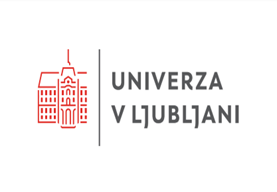 POLETNA ŠOLA ZA DIJAKE, 2024sobota, 31. 8. 2024VESOLJSKA ZNANOST IN TEHNOLOGIJA: IZZIVI V VESOLJU IN NA ZEMLJIkje: NORDIJSKI CENTER PLANICAkdaj: 31. 8. 2024trajanje: 8.00 – 16.00, organiziran avtobusni prevoz Ljubljana – Planica – LjubljanaObisk in predstavitev Nordijskega centra inspoznavanje novih priložnosti za študij in delo na področju hitro razvijajoče se vesoljske znanosti in tehnologijeprogram:Predstavitev Nordijskega centra PlanicaSpaceMed/Vesoljska medicinaSpaceDent/Vesoljska stomatologijaESERO Slovenija in priložnosti za dijakePRIJAVE  bomo sprejemali od 10. do 21. junija na povezavi POPR, potrditev prijave bomo izpeljali od 12. do 23. avgusta 2024 preko vaše mail povezave. Ker je število mest omejeno z omejenim številom mest v avtobusu, bo štela hitrost prijave!Podrobnosti programa: Vesoljska medicina, SpaceMed; posledice, ki jih prinaša bivanje ljudi v izven zemeljskih okoljih, izzivi, s katerimi se sooča in jih rešuje (tudi) medicinska znanost bodo predstavili prof. dr. Igor Mekjavič, Katedra za avtomatiko, robotiko in biokibernetiko, IJŠ, prof. dr. Polona Jaki Mekjavič, Očesna klinika, UKC in UL MF in prof. dr. Maja Rus Makovec, Psihiatrična klinika, UKC in UL MF.Predstavljen bo tudi nov, interdisciplinarni in mednarodni magistrski študijski program, SpaceMed, edini študijski program na področju vesoljske medicine, ki se bo v zimskem semestru 2024/25 odvijal prav pri nas, na različnih lokacijah: Planica, Bovec…Projekt SpaceDent, bo predstavili absolvent Dentalne medicine, UL MF, Tine Šefic, kjer so študentje dentalne medicine, strojništva in elektrotehnike Univerze v Ljubljani, v vlogi vesoljskih zobozdravnikov, opravili pionirsko raziskavo za pripravo zobozdravstva za dolgotrajne misije na Luno in Mars. Projekt, ki se je izvedel pod okriljem ESA Academy Experiments programa Evropske vesoljske agencije, UL Medicinske fakultete in UL Fakultete za strojništvo, je študentom, preko treh paraboličnih letov nad Atlantskim oceanom, omogočil izvajanje zobozdravstvenih posegov v simulirani breztežnosti. ESERO Slovenija - Evropska pisarna za izobraževanje z vesoljem v Sloveniji - predstavitev priložnosti za dijake; mag. Aleksandra Krumpak, projektna vodja ESERO Slovenija in strokovna sodelavka CŠOD, bo predstavila ESERO projekte v šolskem letu 2024/2025, s katerimi dijaki pridobivajo vpogled, znanje, veščine in prve praktične STE(A)M izkušnje z izvedbo mentoriranih medpredmetnih ESA/ESERO šolskih projektov v povezavi s sodobnimi vesoljskimi tehnologijami (praktična uporaba satelitov za boljše življenje na Zemlji; izdelava miniaturnih satelitov; razvoj veščin programiranja za vesoljske namene; idejne zasnove bivališč in reševanje izzivov življenja na Luni; Marsu in ostalih nebesnih telesih v našem osončju in izven; raziskuj, treniraj, prehranjuj se kot astronavt). Poudarjene bodo tudi priložnosti navezovanja stikov in sodelovanja s ključnimi potencialnimi delodajalci v Sloveniji in širše, ki nenehno iščejo nove, mlade sodelavce, ki dokončajo STE(A)M študijske naravoslovno-tehnične smeri.